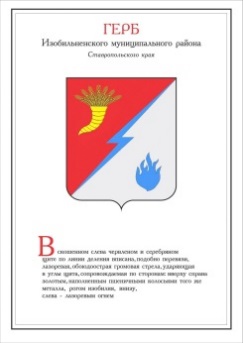 ДУМА ИЗОБИЛЬНЕНСКОГО городского округаСТАВРОПОЛЬСКОГО КРАЯПЕРВОГО СОЗЫВАРЕШЕНИЕ23 октября 2020 года                     г. Изобильный                                      №435О внесении изменений в Положение о бюджетном процессе в Изобильненском городском округе Ставропольского края, утвержденное решением Думы Изобильненского городского округа Ставропольского края от 27 октября 2017 года №34В соответствии с Бюджетным кодексом Российской Федерации, пунктами 36, 47 части 2 статьи 30 Устава Изобильненского городского округа Ставропольского краяДума Изобильненского городского округа Ставропольского края РЕШИЛА:1. Внести в Положение о бюджетном процессе в Изобильненском городском округе Ставропольского края, утвержденное решением Думы Изобильненского городского округа Ставропольского края от 27 октября 2017 года №34 (с изменениями, внесенными решениями Думы Изобильненского городского округа Ставропольского края от 20 февраля 2018 года №105, от 21 декабря 2018 года №220, от 19 декабря 2019 года №350), следующие изменения:1.1. в пункте 3.3. части 3 «Полномочия участников бюджетного процесса»:1) подпункт 18 изложить в следующей редакции:«18) разработка программы муниципальных внутренних заимствований городского округа на очередной финансовый год и плановый период, программы муниципальных внешних заимствований городского округа на очередной финансовый год и плановый период;»;2) подпункт 20 изложить в следующей редакции:«20) разработка программы муниципальных гарантий городского округа в валюте Российской Федерации на очередной финансовый год и плановый период, программы муниципальных гарантий городского округа в иностранной валюте на очередной финансовый год и плановый период;»;1.2. в пункте 13.2. части 13 «Внесение в Думу городского округа проекта решения Думы городского округа о бюджете городского округа на очередной финансовый год (очередной финансовый год и плановый период)»:1) подпункт 3 изложить в следующей редакции:«3) бюджетный прогноз городского округа (проект бюджетного прогноза городского округа, проект изменений бюджетного прогноза городского округа) на долгосрочный период (за исключением показателей финансового обеспечения муниципальных программ городского округа);»;2) подпункт 8 изложить в следующей редакции:«8) верхний предел муниципального внутреннего долга городского округа и (или) верхний предел муниципального внешнего долга городского округа по состоянию на 1 января года, следующего за очередным финансовым годом и каждым годом планового периода;»;1.3. в пункте 14.1. части 14 «Состав показателей, включаемых в проект решения Думы городского округа о бюджете городского округа на очередной финансовый год (очередной финансовый год и плановый период)»:1) подпункт 12 изложить в следующей редакции:«12) верхний предел муниципального внутреннего долга городского округа и (или) верхний предел муниципального внешнего долга городского округа по состоянию на 1 января года, следующего за очередным финансовым годом и каждым годом планового периода, с указанием в том числе верхнего предела долга по муниципальным гарантиям городского округа;»;2) дополнить подпунктом 131 следующего содержания: «131) программа муниципальных внешних заимствований городского округа на очередной финансовый год и плановый период;»;3) подпункт 14 изложить в следующей редакции: «14) программа муниципальных гарантий городского округа в валюте Российской Федерации на очередной финансовый год и плановый период;»;4) дополнить подпунктом 141 следующего содержания:«141) программа муниципальных гарантий городского округа в иностранной валюте на очередной финансовый год и плановый период;»;1.4. подпункт 1 пункта 20.2. части 20 «Внесение изменений в решение Думы городского округа о бюджете городского округа на очередной финансовый год (очередной финансовый год и плановый период)» изложить в следующей редакции:«1) отчетом об исполнении бюджета городского округа за истекший отчетный период текущего финансового года, принятым в установленном порядке министерством финансов Ставропольского края на момент представления изменений в решение Думы городского округа о бюджете городского округа на очередной финансовый год (очередной финансовый год и плановый период);».2. Настоящее решение вступает в силу со дня его официального опубликования (обнародования).Председатель Думы Изобильненского городского округа Ставропольского края А.М. РоговГлава Изобильненского городского округа Ставропольского края В.И. Козлов